Mionoibreacha a bhaineann leis an Turasóireacht 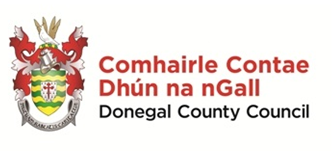 Scéim Deontais 2021IARRATAS – Tionscadail faoi threoir an Phobail Déan cur síos ar an tionscadal, ar an áit ina bhfuil an suíomh lonnaithe, na hoibreacha atá riachtanach, nádúr agus scóip an tionscadail, conas a bhainfear amach é srl. Cuir an cháipéisíocht ábhartha go leir faoi iamh leis an iarratas seo, le do thoil.Déan cur síos ar conas a chuirfidh an togra seo leis an tairiscint turasóireachta i do cheantar.  Miondealú ar Chostais.  Cuir sonraí ar fáil maidir le miondealú ar chostais an Tionscadail Úinéireacht/Cead  Cuir fianaise maidir le húinéireacht ar fáil nó ráiteas scríofa ón úinéir a dheimhníonn go bhfuil cead dul i mbun na n-oibreacha atá moltaAn tréimhse ama atá i gceist don Tionscadal /Achar ama:  Cuir sonraí ar fáil a léiríonn go seachadófar an tionscadal laistigh den achar ama seo. Oibleagáidí Reachtúla agus Reachtaíochta Cuir sonraí ar fáil maidir le haon oibleagáidí reachtúla nó rialála a d’fhéadfadh a bheith riachtanach don tionscadal (e.g. Cead pleanála) agus cruthúnas gur comhlíonadh na hoibleagáidí sin.Eolas Breise. Má tá aon eolas ábhartha breise ar mhaith leat a chur leis an iarratas seo, tá fáilte romhat é sin a dhéanamh. Má tá aon fhoinse cistithe eile faighte/á lorg don tionscadal seo, ní mór é seo a dheimhniú.Dearbhú, Nochtadh & Síniú MÍR 1: An tIarratasóirCeantar BardasachAinm Grúpa an IarratasóraSeoladh Grúpa le haghaidh comhfhreagraisÉirchód Seoladh ríomhphoistUimhir TheileafóinAinm TeagmhálaíFón Póca TeagmhálaíStádas an teagmhálaí sa GhrúpaTeideal an TionscadailCostais an Tionscadail€Cistiú á lorg don Tionscadal€MÍR 2: An TionscadalAinm, Seoladh agus uimhir teagmhála an úinéara:Uimhir Fóilió:An tréimhse ama atá i gceist don Tionscadal: ______________________________Deimhním go seachadófar an tionscadal seo roimh 30/11/2021 Deimhním go gcloífear le gach oibleagáid reachtúil agus rialálaMÍR 3 : DearbhúCuir tic mar is cuíCuir tic mar is cuíTuiscint ar na Treoirlínte Tá na treoirlínte agus na critéir don Scéim Deontais do Mhionoibreacha a bhaineann leis an Turasóireacht léite agus tuigthe agam/againn, agus tá mé/táimid sásta comhlíonadh go hiomlán leis an méid atá ann. TáNílPróiseas Deontais IomaíochTuigim/Tuigimid gur próiseas iomaíoch é an Scéim Deontais do Mhionoibreacha a bhaineann leis an Turasóireacht agus nach bhfuil aon chinnteacht ann go bhfaighfear cistiú.TáNílNí Dhíláithreofar gnólacht atá ann cheana féinDeimhním/Deimhnímid nach mbeidh mar thoradh ar an tionscadal seo ná go ndíláithreofar gnólacht nó tionscadal atá ann cheana féin sa cheanntar céanna.TáNílCruinneas an Eolais a Chuirtear ar fáil Maidir leis an eolas go léir atá tugtha san iarratas seo mar aon le haon eolas atá sa cháipéisíocht a thacaíonn leis an iarratas, deimhním/deimhnímid go bhfuil sé fíor agus cruinn.TáNílOibleagáidí Dlíthiúla Tá céimeanna tógtha agam/againn chun a chinntiú go gcobmhlíonfar na hoibleagáidí dlíthiúla, reachtúla agus rialála go léir a bhaineann leis an tionscadal.TaNílSaoráil FaisnéiseTuigim/Tuigimid na himpleachtaí as eascraíonn as freagrachtaí Chomhairle Contae Dhún na nGall i dtaca leis an Acht um Shaoráil Faisnéise 2014..TáNílSínitheAinm: (i gceannlitreacha)Thar ceann: (ainm na heagraíochta)Dáta